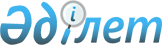 О внесении изменений и дополнения в решение городского маслихата от 20 декабря 2012 года № 8/89 "О городском бюджете на 2013-2015 годы"Решение Актауского городского маслихата Мангистауской области от 23 августа 2013 года № 14/138. Зарегистрировано Департаментом юстиции Мангистауской области 09 сентября 2013 года № 2291      Примечание РЦПИ.

      В тексте документа сохранена пунктуация и орфография оригинала.      В соответствии с пунктом 5 статьи 109 Бюджетного кодекса Республики Казахстан от 4 декабря 2008 года № 95-IV, подпунктом 1) пункта 1 статьи 6 Закона Республики Казахстан от 23 января 2001 года № 148 «О местном государственном управлении и самоуправлении в Республике Казахстан» и решением областного маслихата от 16 августа 2013 года № 12/172 «О внесении изменений в решение областного маслихата от 7 декабря 2012 года № 7/77 «Об областном бюджете на 2013-2015 годы» (зарегистрировано в Реестре государственной регистрации нормативных правовых актов за № 2288 от 26 августа 2013 года), городской маслихат РЕШИЛ:



      1. Внести в решение городского маслихата от 20 декабря 2012 года № 8/89 «О городском бюджете на 2013-2015 годы» (зарегистрировано в Реестре государственной регистрации нормативных правовых актов за № 2186 от 29 декабря 2012 года, опубликовано в газете «Огни Мангистау» от 1 января 2013 года № 1-2) следующие изменения и дополнение:

      Утвердить городской бюджет на 2013-2015 годы, согласно приложению 1, в том числе на 2013 год в следующих объемах:

      1) доходы – 17 023 007,8 тысяч тенге, в том числе:

      налоговые поступления – 10 401 294,8 тысяч тенге;

      неналоговые поступления – 553 221 тысяч тенге;

      поступления от продажи основного капитала – 629 074 тысяч тенге;

      поступления трансфертов – 5 439 418 тысяч тенге;

      2) затраты – 17 712 272,6 тысяч тенге;

      3) чистое бюджетное кредитование – 6 147 500 тысяч тенге, в том числе:

      бюджетные кредиты – 6 147 500 тысяч тенге; 

      погашение бюджетных кредитов – 0 тысяч тенге;

      4) сальдо по операциям с финансовыми активами – 0 тысяч тенге, в том числе:

      приобретение финансовых активов – 0 тысяч тенге;

      поступления от продажи финансовых активов государства – 0 тысяч тенге;

      5) дефицит (профицит) бюджета – 6 836 764,8 тысяч тенге;

      6) финансирование дефицита (использование профицита) бюджета – 6 836 764,8 тысяч тенге, в том числе:

      поступление займов – 6 147 500 тысяч тенге;

      погашение займов – 0 тысяч тенге;

      используемые остатки бюджетных средств – 689 264,8 тысяч тенге.



      Приложение 1 к указанному решению изложить в новой редакции согласно приложению 1 к настоящему решению.



      В пункте 2:

      в абзаце 2 цифру «12,9» заменить цифрой «15,0»;

      в абзаце 3 цифру «13,0» заменить цифрой «15,0»;

      дополнить абзацем 5 следующего содержания:

      «индивидуальный подоходный налог с доходов, не облагаемых у источника выплаты – 100 процентов»;



      в приложении 4:

      бюджетную программу 07.467.073 изложить в новой редакции следующего содержания: «Строительство и реконструкция объектов в рамках развития сельских населенных пунктов по Дорожной карте занятости 2020». 



      2. Настоящее решение вводится в действие с 1 января 2013 года.

 

       Председатель сессии                     А. Буркитбаев      Секретарь маслихата                     М. Молдагулов

 

       «СОГЛАСОВАНО»      Руководитель государственного

      учреждения «Актауский

      городской отдел экономики и

      бюджетного планирования»

      А. Ким

      23 августа 2013 года

Приложение 1

к решению городского маслихата

от 23 августа 2013 года № 14/138 Бюджет города Актау на 2013 год
					© 2012. РГП на ПХВ «Институт законодательства и правовой информации Республики Казахстан» Министерства юстиции Республики Казахстан
				категориякатегориякатегориякатегорияСумма тыс. тенгеклассклассклассСумма тыс. тенгеподклассподклассСумма тыс. тенгеНаименованиеСумма тыс. тенге1. ДОХОДЫ17 023 007,8
1
Налоговые поступления10 401 294,8
01Подоходный налог3 857 935,32Индивидуальный подоходный налог3 857 935,303Социальный налог2 668 734,51Социальный налог2 668 734,504Hалоги на собственность2 598 4621Hалоги на имущество1 522 5963Земельный налог244 1064Hалог на транспортные средства831 6755Единый земельный налог8505Внутренние налоги на товары, работы и услуги611 5692Акцизы43 7633Поступления за использование природных и других ресурсов246 2364Сборы за ведение предпринимательской и профессиональной деятельности274 2895Налог на игорный бизнес47 28107Прочие налоги6011Прочие налоги60108Обязательные платежи, взимаемые за совершение юридически значимых действий и (или) выдачу документов уполномоченными на то государственными органами или должностными лицами663 9931Государственная пошлина663 9932
Неналоговые поступления553 221
01Доходы от государственной собственности21 3111Поступления части чистого дохода государственных предприятий7835Доходы от аренды имущества,находящегося в государственной собственности20 52802Поступления от реализации товаров (работ, услуг) государственными учреждениями, финансируемыми из государственного бюджета1 7951Поступления от реализации товаров (работ, услуг) государственными учреждениями, финансируемыми из государственного бюджета1 79503Поступления денег от проведения государственных закупок, организуемых государственными учреждениями, финансируемыми из государственного бюджета1 6651Поступления денег от проведения государственных закупок, организуемых государственными учреждениями, финансируемыми из государственного бюджета1 66504Штрафы, пени, санкции, взыскания, налагаемые государственными учреждениями, финансируемыми из государственного бюджета, а также содержащимися и финансируемыми из бюджета (сметы расходов) Национального Банка Республики Казахстан 488 2461Штрафы, пеня, санкции, взыскания, налагаемые государственными учреждениями, финансируемыми из государственного бюджета, а также содержащимися и финансируемыми из бюджета (сметы расходов) Национального Банка Республики Казахстан, за исключением поступлений от организаций нефтяного сектора488 24606Прочие неналоговые поступления40 2041Прочие неналоговые поступления40 2043
Поступления от продажи основного капитала629 074
01Продажа государственного имущества, закрепленного за государственными учреждениями60 0641Продажа государственного имущества, закрепленного за государственными учреждениями60 06403Продажа земли и нематериальных активов569 0101Продажа земли528 5652Продажа нематериальных активов40 4454
Поступления трансфертов 5 439 418
02Трансферты из вышестоящих органов государственного управления5 439 4182Трансферты из областного бюджета5 439 418Функциональная группаФункциональная группаФункциональная группаФункциональная группаСумма тыс. тенгеАдминистратор бюджетных программАдминистратор бюджетных программАдминистратор бюджетных программСумма тыс. тенгеПрограммаПрограммаСумма тыс. тенгеНаименованиеСумма тыс. тенге2. ЗАТРАТЫ17 712 272,6
01
Государственные услуги общего характера157 822
112Аппарат маслихата района (города областного значения)18 511001Услуги по обеспечению деятельности маслихата района (города областного значения)16 811002Создание информационных систем1 500003Капитальные расходы государственного органа200122Аппарат акима района (города областного значения)79 520001Услуги по обеспечению деятельности акима района (города областного значения)76 852002Создание информационных систем1 200003Капитальные расходы государственного органа1 468123Аппарат акима района в городе, города районного значения, поселка, аула (села), аульного (сельского) округа15 088001Услуги по обеспечению деятельности акима района в городе, города районного значения, поселка, аула (села), аульного (сельского) округа14 558022Капитальные расходы государственного органа530452Отдел финансов района (города областного значения)33 125001Услуги по реализации государственной политики в области исполнения бюджета района (города областного значения) и управления коммунальной собственностью района (города областного значения)20 877003Проведение оценки имущества в целях налогообложения4 800011Учет, хранение, оценка и реализация имущества, поступившего в коммунальную собственность6 110033Проведение мероприятий по ликвидации государственного учреждения, проводившего работу по выдаче разовых талонов и обеспечению полноты сбора сумм от реализации разовых талонов 1 338453Отдел экономики и бюджетного планирования района (города областного значения)11 578001Услуги по реализации государственной политики в области формирования и развития экономической политики, системы государственного планирования и управления района (города областного значения)11 543004Капитальные расходы государственного органа3502
Оборона16 582
122Аппарат акима района (города областного значения)16 582005Мероприятия в рамках исполнения всеобщей воинской обязанности16 58203
Общественный порядок, безопасность, правовая, судебная, уголовно-исполнительная деятельность224 124
458Отдел жилищно-коммунального хозяйства, пассажирского транспорта и автомобильных дорог района (города областного значения)23 704021Обеспечение безопасности дорожного движения в населенных пунктах23 704467Отдел строительства района (города областного значения)200 420066Строительство объектов общественного порядка и безопасности200 42004
Образование7 839 194
123Аппарат акима района в городе, города районного значения, поселка, аула (села), аульного (сельского) округа6 164005Организация бесплатного подвоза учащихся до школы и обратно в аульной (сельской) местности6 164464Отдел образования района (города областного значения)7 621 030001Услуги по реализации государственной политики на местном уровне в области образования 23 331003Общеобразовательное обучение4 316 837005Приобретение и доставка учебников, учебно-методических комплексов для государственных учреждений образования района (города областного значения)122 276006Дополнительное образование для детей 274 433007Проведение школьных олимпиад, внешкольных мероприятий и конкурсов районного (городского) масштаба15 193009Обеспечение деятельности организаций дошкольного воспитания и обучения1 538 982012Капитальные расходы государственного органа420015Ежемесячная выплата денежных средств опекунам (попечителям) на содержание ребенка-сироты (детей-сирот), и ребенка (детей), оставшегося без попечения родителей 37 527020Обеспечение оборудованием, программным обеспечением детей-инвалидов, обучающихся на дому1 044040Реализация государственного образовательного заказа в дошкольных организациях образования551 472067Капитальные расходы подведомственных государственных учреждений и организаций739 515467Отдел строительства района (города областного значения)212 000037Строительство и реконструкция объектов образования212 00006
Социальная помощь и социальное обеспечение554 767
123Аппарат акима района в городе, города районного значения, поселка, аула (села), аульного (сельского) округа551003Оказание социальной помощи нуждающимся гражданам на дому551451Отдел занятости и социальных программ района (города областного значения)550 716001Услуги по реализации государственной политики на местном уровне в области обеспечения занятости и реализации социальных программ для населения52 813002Программа занятости82 680005Государственная адресная социальная помощь18 591006Оказание жилищной помощи31 038007Социальная помощь отдельным категориям нуждающихся граждан по решениям местных представительных органов184 413010Материальное обеспечение детей-инвалидов, воспитывающихся и обучающихся на дому6 750011Оплата услуг по зачислению, выплате и доставке пособий и других социальных выплат1 795013Социальная адаптация лиц, не имеющих определенного местожительства51 082014Оказание социальной помощи нуждающимся гражданам на дому80 442016Государственные пособия на детей до 18 лет7 997017Обеспечение нуждающихся инвалидов обязательными гигиеническими средствами и предоставление услуг специалистами жестового языка, индивидуальными помощниками в соответствии с индивидуальной программой реабилитации инвалида31 615021Капитальные расходы государственного органа1 500464Отдел образования района (города областного значения)3 500008Социальная поддержка обучающихся и воспитанников организаций образования очной формы обучения в виде льготного проезда на общественном транспорте (кроме такси) по решению местных представительных органов3 50007
Жилищно-коммунальное хозяйство5 348 343
123Аппарат акима района в городе, города районного значения, поселка, аула (села), аульного (сельского) округа26 764008Освещение улиц населенных пунктов4 872009Обеспечение санитарии населенных пунктов12 339011Благоустройство и озеленение населенных пунктов9 553467Отдел строительства района (города областного значения)4 197 582003Проектирование, строительство и (или) приобретение жилья коммунального жилищного фонда897 640004Проектирование,развитие, обустройство и (или) приобретение инженерно-коммуникационной инфраструктуры1 569 318005Развитие коммунального хозяйства491006Развитие системы водоснабжения и водоотведения 1 170 882007Развитие благоустройства городов и населенных пунктов559 251458Отдел жилищно-коммунального хозяйства, пассажирского транспорта и автомобильных дорог района (города областного значения)1 116 055003Организация сохранения государственного жилищного фонда 50015Освещение улиц в населенных пунктах160 145016Обеспечение санитарии населенных пунктов346 720017Содержание мест захоронений и захоронение безродных10 639018Благоустройство и озеленение населенных пунктов589 501031Изготовление технических паспортов на объекты кондоминиумов9 000479Отдел жилищной инспекции района (города областного значения)7 942001Услуги по реализации государственной политики на местном уровне в области жилищного фонда7 94208
Культура, спорт, туризм и информационное пространство358 017
455Отдел культуры и развития языков района (города областного значения)240 423001Услуги по реализации государственной политики на местном уровне в области развития языков и культуры8 878003Поддержка культурно-досуговой работы198 192006Функционирование районных (городских) библиотек29 853032Капитальные расходы подведомственных государственных учреждений и организаций3 500456Отдел внутренней политики района (города областного значения)87 409001Услуги по реализации государственной политики на местном уровне в области информации, укрепления государственности и формирования социального оптимизма граждан11 672002Услуги по проведению государственной информационной политики через газеты и журналы4 000003Реализация мероприятий в сфере молодежной политики60 282005Услуги по проведению государственной информационной политики через телерадиовещание11 455465Отдел физической культуры и спорта района (города областного значения)30 185001Услуги по реализации государственной политики на местном уровне в сфере физической культуры и спорта9 335004Капитальные расходы государственного органа380006Проведение спортивных соревнований на районном (города областного значения) уровне15 671007Подготовка и участие членов сборных команд района (города областного значения) по различным видам спорта на областных спортивных соревнованиях4 79909
Топливно-энергетический комплекс и недропользование240 403
467Отдел строительства района (города областного значения)240 403009Развитие теплоэнергетической системы240 40310
Сельское, водное, лесное, рыбное хозяйство, особо охраняемые природные территории, охрана окружающей среды и животного мира, земельные отношения31 769
453Отдел экономики и бюджетного планирования района (города областного значения)123099Реализация мер по оказанию социальной поддержки специалистов123474Отдел сельского хозяйства и ветеринарии района (города областного значения)13 636001Услуги по реализации государственной политики на местном уровне в сфере сельского хозяйства и ветеринарии10 186007Организация отлова и уничтожения бродячих собак и кошек2 500012Проведение мероприятий по идентификации сельскохозяйственных животных121013Проведение противоэпизоотических мероприятий829463Отдел земельных отношений района (города областного значения)18 010001Услуги по реализации государственной политики в области регулирования земельных отношений на территории района (города областного значения)18 01011
Промышленность, архитектурная, градостроительная и строительная деятельность89 059
467Отдел строительства района (города областного значения)25 443001Услуги по реализации государственной политики на местном уровне в области строительства25 443468Отдел архитектуры и градостроительства района (города областного значения)63 616001Услуги по реализации государственной политики в области архитектуры и градостроительства на местном уровне 13 437003Разработка схем градостроительного развития территории района и генеральных планов населенных пунктов49 400004Капитальные расходы государственного органа77912
Транспорт и коммуникации368 662
458Отдел жилищно-коммунального хозяйства, пассажирского транспорта и автомобильных дорог района (города областного значения)368 662022Развитие транспортной инфраструктуры88 732023Обеспечение функционирования автомобильных дорог279 93013
Прочие2 458 230
469Отдел предпринимательства района (города областного значения)13 624001Услуги по реализации государственной политики на местном уровне в области развития предпринимательства и промышленности 9 882003Поддержка предпринимательской деятельности3 300004Капитальные расходы государственного органа442452Отдел финансов района (города областного значения)19 225012Резерв местного исполнительного органа района (города областного значения) 19 225453Отдел экономики и бюджетного планирования района (города областного значения)13 000003Разработка технико-экономического обоснования местных бюджетных инвестиционных проектов и концессионных проектов и проведение его экспертизы13 000458Отдел жилищно-коммунального хозяйства, пассажирского транспорта и автомобильных дорог района (города областного значения)51 116001Услуги по реализации государственной политики на местном уровне в области жилищно-коммунального хозяйства, пассажирского транспорта и автомобильных дорог 38 730013Капитальные расходы государственного органа300067Капитальные расходы подведомственных государственных учреждений и организаций12 086467Отдел строительства района (города областного значения)2 361 265077Развитие инженерной инфраструктуры в рамках Программы "Развитие регионов"2 361 26515
Трансферты25 300,6
452Отдел финансов района (города областного значения)25 300,6006Возврат неиспользованных (недоиспользованных) целевых трансфертов25 300,63. ЧИСТОЕ БЮДЖЕТНОЕ КРЕДИТОВАНИЕ6 147 500
Бюджетные кредиты6 147 50007
Жилищно-коммунальное хозяйство6 147 500
467Отдел строительства района (города областного значения)6 147 500003Проектирование, строительство и (или) приобретение жилья коммунального жилищного фонда6 147 500Погашение бюджетных кредитов04. САЛЬДО ПО ОПЕРАЦИЯМ С ФИНАНСОВЫМИ АКТИВАМИ0
Приобретение финансовых активов0Поступления от продажи финансовых активов государства 05. ДЕФИЦИТ (ПРОФИЦИТ) БЮДЖЕТА-6 836 764,8
6. ФИНАНСИРОВАНИЕ ДЕФИЦИТА (ИСПОЛЬЗОВАНИЕ ПРОФИЦИТА) БЮДЖЕТА6 836 764,8
Поступление займов6 147 500Погашение займов0Используемые остатки бюджетных средств689 264,8